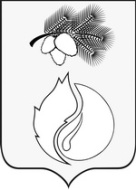 АДМИНИСТРАЦИЯ ГОРОДА КЕДРОВОГОПОСТАНОВЛЕНИЕТомская областьг. КедровыйОб утверждении Программы профилактики рисков причинения вреда (ущерба) охраняемым законом ценностям на 2023 год в сфере муниципального жилищного контроля на территории муниципального образования «Город Кедровый»На основании Федерального закона от 31.07.2020 года № 248-ФЗ «О государственном контроле (надзоре) и муниципальном контроле в Российской Федерации», руководствуясь Уставом городского округа «Город Кедровый»ПОСТАНОВЛЯЕТ: 1. Утвердить Программу профилактики рисков причинения вреда (ущерба) охраняемым законом ценностям на 2023 год в сфере муниципального жилищного контроля на территории муниципального образования «Город Кедровый» (далее – Программа), согласно приложения к настоящему постановлению.2. Постановление вступает в силу с 01 января 2023 года.3.Опубликовать постановление в Информационном бюллетене городского округа «Город Кедровый» и разместить на официальном сайте Администрации города Кедрового в информационно-телекоммуникационной сети «Интернет»: http://www.kedradm.ru.4.Контроль за исполнением настоящего постановления возложить на Первого заместителя Мэра города Кедрового.Обухова Ксения Александровна8(38250)35-768Приложение Утверждено Постановлением Администрации города Кедрового от 02 декабря 2022 г. № 304Программапрофилактики рисков причинения вреда (ущерба) охраняемым законом ценностям на 2023 год в сфере муниципального жилищного контроля на территории муниципального образования «Город Кедровый»1. Общие положения1. На территории муниципального образования «Город Кедровый» осуществляется муниципальный жилищный контроль:2. Контроль в сфере жилищного законодательства осуществляется Администрацией муниципального образования «Город Кедровый» (далее – Администрация).3. Функции муниципального контроля осуществляет – должностное лицо Администрации, уполномоченное осуществлять контроль в сфере жилищного законодательства, которым является специалист отдела по управлению муниципальной собственностью (далее – должностное лицо). 4. В соответствии с действующим законодательством, муниципальный контроль осуществляется в форме проведения внеплановых проверок соблюдения на территории муниципального образования «Город Кедровый», согласно нормативно правовых актов муниципального образования «Город Кедровый» (далее – муниципальное образование). 5. Проведенный анализ показал, что основными причинами, факторами и условиями, способствующими нарушению требований в сфере жилищного законодательства подконтрольными субъектами на территории муниципального образования, являются: а) не сформировано понимание исполнения требований в сфере жилищного законодательства у подконтрольных субъектов; б) необходимость дополнительного информирования подконтрольных субъектов по вопросам соблюдения требований в сфере жилищного законодательства; в) не создана система обратной связи с подконтрольными субъектами по вопросам применения исполнения требований правил требований жилищного законодательства, в том числе с использованием современных информационно-телекоммуникационных технологий.6. Предостережения о недопустимости нарушения (неисполнения) требований установленных международными договорами Российской Федерации, федеральными законами и принимаемыми в соответствии с ними нормативными правовыми актами в сфере Жилищного законодательства в соответствии со ст. 44 Федерального закона от 26.12.2008   № 248-ФЗ «О государственном контроле (надзоре) и муниципальном контроле в Российской Федерации», если иной порядок не установлен федеральным законом, выдаются должностным лицом.7. Программа профилактики рисков причинения вреда (ущерба) охраняемым законом ценностям (далее - Программа профилактики) в рамках осуществления муниципального контроля в сфере земельного законодательства на следующий год утверждается ежегодно, до 20 декабря текущего года.8.  Для целей настоящей Программа профилактики используются следующие основные термины и их определения:Профилактическое мероприятие - мероприятие, проводимое должностным лицом в целях предупреждения возможного нарушения всеми контролируемыми лицами обязательных требований, направленное на снижение рисков причинения ущерба охраняемым законом ценностям и отвечающее следующим признакам:- отсутствие принуждения и рекомендательный характер мероприятий для подконтрольных субъектов; - отсутствие неблагоприятных последствий (вред, ущерб или угроза их причинения, применение санкций, выдача предписаний, предостережений о недопустимости нарушения обязательных требований, привлечение к ответственности) в отношении подконтрольных субъектов; - направленность на выявление причин и факторов несоблюдения обязательных требований; - отсутствие организационной связи с мероприятиями по контролю.Обязательные требования - требования к деятельности подконтрольных субъектов, а также к выполняемой ими работе, имеющие обязательный характер.Подконтрольные субъекты – граждане, юридические лица и индивидуальные предприниматели.2. Цели и задачи Программа профилактики9. Целями профилактической работы являются:- стимулирование добросовестного соблюдения обязательных требований всеми контролируемыми лицами; - устранение условий, причин и факторов, способных привести к нарушениям обязательных требований и (или) причинению вреда (ущерба) охраняемым законом ценностям; - создание условий для доведения обязательных требований до контролируемых лиц, повышение информированности о способах их соблюдения;- предупреждение нарушений контролируемыми лицами обязательных требований, включая устранение причин, факторов и условий, способствующих возможному нарушению обязательных требований;- снижение административной нагрузки на контролируемых лиц;- снижение размера ущерба, причиняемого охраняемым законом ценностям.10. Задачами профилактической работы являются:- укрепление системы профилактики нарушений обязательных требований;- выявление причин, факторов и условий, способствующих нарушениям обязательных требований, разработка мероприятий, направленных на устранение нарушений обязательных требований;- повышение правосознания и правовой культуры организаций и граждан в сфере рассматриваемых правоотношений.3. План мероприятий Программа профилактики11. Задачи Программа профилактики достигаются посредством реализации мероприятий, предусмотренных планом мероприятий по профилактике нарушений в сфере жилищного контроля на 2022 год и планируемый период (Приложение №1 к Программе профилактики).4. Целевые показатели Программа профилактики12. Результатом выполнения мероприятий, предусмотренных планом мероприятий по профилактике нарушений является снижение уровня нарушений субъектами, в отношении которых осуществляется муниципальный контроль, обязательных требований (Приложение №2 к Программе профилактики).13. Сведения о результатах профилактической работы за год размещаются в виде годового отчета об осуществлении муниципального контроля на официальном сайте Администрации.План мероприятийпо профилактике нарушений в рамках осуществления муниципального жилищного контроля на территории муниципального образования «Город Кедровый»на 2023 год и плановый период 2023-2025 годовЦелевые показатели Программы профилактики02 декабря 2022 г.                                                              № 304Мэр города КедровогоН.А. СоловьеваПриложение №1к Программе профилактики рисков причинения вреда (ущерба) охраняемым законом ценностям при осуществлении муниципального жилищного контроля на территории муниципального образования «Город Кедровый»№ п/пНаименование мероприятияСрок исполнения1Размещение на официальном сайте Администрации в сети «Интернет» перечня нормативных правовых актов или их отдельных частей, содержащих обязательные требования, оценка соблюдения которых является предметом муниципального контроля, а также текстов, соответствующих нормативных правовых актовПо мере обновления2Информирование субъектов, в отношении которых осуществляется муниципальный контроль о проведении семинаров и конференций, разъяснительной работы в средствах массовой информации и иными способами.  В случае изменения обязательных требований, подготавливать и распространять   комментарии   о   содержании   новых нормативных правовых актов, устанавливающих обязательные требования, внесенных изменениях в действующие акты, сроках и порядке вступления их в действие, а также   рекомендации   о   проведении необходимых организационных, технических мероприятий, направленных на внедрение и обеспечение соблюдения обязательных требованийПо мере обновления3Рассмотрение жалоб (Разъяснение порядка исполнения требований в сфере благоустройства)По мере необходимости4Выдача предостережений о недопустимости нарушения обязательных требований, в соответствии с Федеральным законом от 31.07.2020 № 248-ФЗ «О государственном контроле (надзоре) и муниципальном контроле в Российской Федерации», если иной порядок не   установлен федеральным закономПо мере необходимости5Анализ и обобщение правоприменительной практики, выявление наиболее часто встречающихся случаев нарушения требований в сфере благоустройства, классификация причин и условий возникновения типовых нарушений требований в сфере жилищного законодательстваПо мере необходимостиПриложение №2к Программе профилактики рисков причинения вреда (ущерба) охраняемым законом ценностям при осуществлении муниципального жилищного контроля в на территории муниципального образования «Город Кедровый»Показатель Период, год Период, год Период, год Показатель 2023 20242025 Количество проведенных проверок, (в ед.)000Количество выявленных нарушений в сфере жилищного законодательства подконтрольными субъектами, (в ед.)000Количества проведенных профилактических мероприятий в контрольной деятельности, (в ед.) 111Количество мероприятий (публикаций) по информированию населения о требованиях в сфере жилищного законодательства, (в ед.)111